ИНФОРМАЦИОННОЕ ПИСЬМО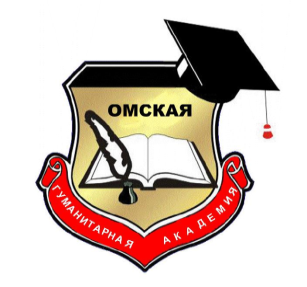 ХI Международная научно-практическая конференция студентов и магистрантов «Студенческая весна-2016»19 апреля 2016 годаЧУОО ВО «Омская гуманитарная академия» приглашает студентов, магистрантов, аспирантов, соискателей, принять участие в работе секций ХI Международной научно-практической конференции студентов и магистрантов «Студенческая весна-2016»:Секция 1. Журналистика в глобальном обществе.Секция 2. Философские проблемы осмысления современности.Секция 3. Экономические процессы в современном обществе.Секция 4. Проблемы управления в современном обществе.Секция 5. Право в современной России.Секция 6. Актуальные проблемы педагогики, психологии и социальной работы.По результатам работы Конференции будет издан сборник научных трудов. Организационный взнос за участие в Конференции составляет 250 руб. В случае заочного участия в Конференции сборник будет выслан по адресу, указанному в заявке.НЕОБХОДИМЫЕ ДОКУМЕНТЫ И СРОКИ ИХ ПРЕДОСТАВЛЕНИЯДля участия в работе конференции необходимо предоставить до 5 апреля 2016 г.  (в электронном виде по e-mail: omga-konference@mail.ru- заявка (заполняется на каждого автора статьи отдельно);- текст статьи в электронном варианте.ТРЕБОВАНИЯ К ОФОРМЛЕНИЮ статьи Представленный материал должен соответствовать тематике Конференции, исключать плагиат, быть актуальным, структурированным и оформленным в соответствии с требованиями.1. Требования к оформлению статьи:-	шрифт Times New Roman, кегль – 14 (в рисунках и таблицах - не менее 12), цвет – черный, не допускается использование в основном тексте жирного, курсивного шрифта, подчеркиваний;- абзац: первая строка – отступ 1,25 см, межстрочный интервал – 1,5, выравнивание – по ширине, переносы не ставить;-	 не допускается использование принудительного разрыва строк, страниц, разделов, подстрочных сносок, фотографий;- ссылки на литературу приводятся в тексте статьи в квадратных скобках; - если в тексте статьи содержатся таблицы и иллюстрации, то они должны быть пронумерованы («Таблица 1», «Рис. 1» – набраны жирным шрифтом), озаглавлены (таблицы должны иметь заглавие, а иллюстрации – подрисуночные подписи). 2. Структура статьи:-	фамилия, инициалы (курсивом);- ниже - название учебного заведения или название организации, ученая степень, звание (при наличии), должность;- заголовок выравнивается по центру. В конце заголовка точки не допускаются;- через строку от заголовка – текст статьи;- после основного текста должен быть список литературы, оформленный в соответствии с ГОСТ-2008.3. Содержание статьи: введение (краткое обоснование актуальности выбранной темы), основная часть и заключение. Объем материалов не должен превышать 6 страниц печатного текста.Обращаем Ваше внимание на то, что при оформлении электронных файлов, каждому файлу присуждаем имя: заявка_Алибаева Г.Д., статья_Алибаева Г.Д., чек_Алибаева Г.Д., При соавторстве на каждого соавтора оформляется отдельная заявка.ОБРАЗЕЦ ОФОРМЛЕНИЯ СТАТЬИАлибаева Г.Д.,ЧУОО ВО «ОмГА»,Научный руководитель к.псих.н., доцент В.А. ШамисНекоторые особенности детско-родительских отношенийВ отечественной психологической литературе значительное внимание уделялось….ФОРМА ЗАЯВКИ И ТРЕБОВАНИЯ К ЕЕ ОФОРМЛЕНИЮХI Международной научно-практической конференции студентов и магистрантов «Студенческая весна-2016»РЕКВИЗИТЫ ДЛЯ ОПЛАТЫ ЗА ПУБЛИКАЦИЮ СТАТЬИ В СБОРНИКЕЧастное учреждение образовательная организация высшего образования «Омская гуманитарная академия» (ЧУОО ВО «ОмГА»)Юридический адрес (совпадает с фактическим):644105, г. Омск, ул. 4-я Челюскинцев, дом 2АИНН/КПП: 5502040870/550301001ОГРН 1025500609111ОКПО 47116098ОКОПФ 81ОКФС 53ОКВЭД 80.30.1Расчетный счет: 40703810545000000315Омское отделение № 8634 ОАО Сбербанк РоссииБИК 045209673К/с 30101810900000000673Наименование платежа: за публикацию статьиОплата г.Омск, Омск. обл. без комиссииРасчетный счет: 40703810808000000004|в Филиал «СДМ-БАНК» (ПАО) в г. Омске БИК 045209850К/с: 30101810600000000850Наименование платежа: за публикацию статьиКОНТАКТЫ:Адрес: 644105, г. Омск, ул. 4-ая Челюскинцев 2 «А», каб. 104 (научная часть).Контактные телефоны: 8-(381-2)-29-00-52 – проректор по НР  Попова Оксана Вячеславовна8-(381-2)-68-35-90 – заведующая магистратурой и аспирантурой Кулакова Елена Владимировна8-(381-2)-68-35-90 – заведующий научно-исследовательской частью Парфенова Юлия СергеевнаE-mail: omga-konference@mail.ruФамилия, имя, отчество автора Название секцииНазвание статьиФ.И.О., должность, ученая степень и ученое звание научного руководителя Место учебы/работыСпециальность/направление обученияПочтовый адрес (с индексом) для отправки сборникаКонтактный телефон (с кодом города)E-mailФорма участия (очная/заочная)